PHYSICS REFERENCE SHEET #5TrigonometryBasic trigonometry is used to determine the resultant side of a right-angled triangle.SOH CAH TOASIN = Opposite  HypotenuseCOS = Adjacent  HypotenuseTAN = Opposite  Adjacentwhere…Pythagorean Theorema2 + b2 = c2where …Complete the Practice Questions below!Reference Sheet #5 - Practice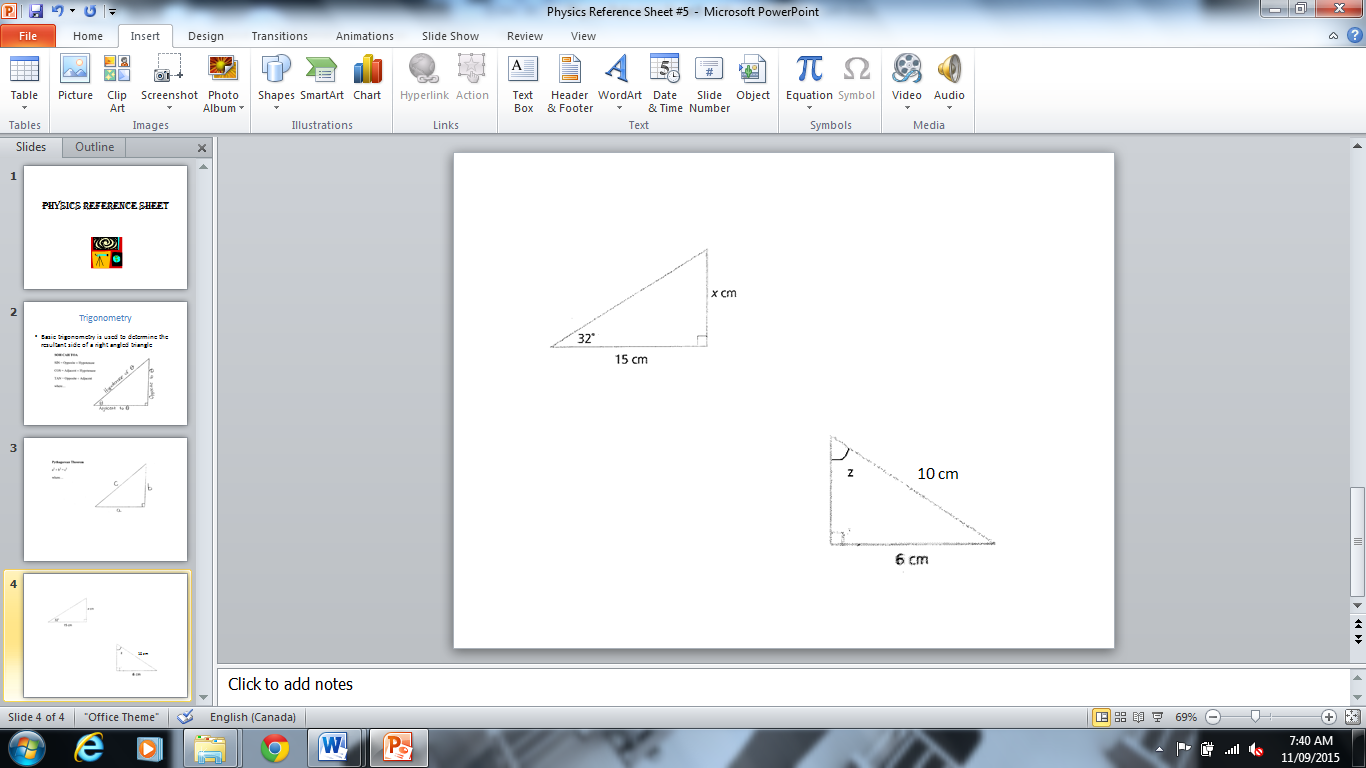 Find the missing sides indicated1.  2.  3.Find the missing angles indicated1.2.3.